28 созыв                                             			        		        7заседание     КАРАР			      	                     		                   РЕШЕНИЕ05.02. 2020й.    	                              № 7/39	                            05.02. 2020г.О выдвижении кандидатур в резерв составов участковых избирательных комиссийВ соответствии со ст. 27 Федерального закона «Об основных гарантиях избирательных прав и права граждан на участие в референдуме граждан Российской  Федерации» и ст. 26 Кодекса Республики Башкортостан о выборах, руководствуясь ст.ст. 14, 35, п. 3 ст. 43 «Федерального закона «Об общих принципах организации местного самоуправления в Российской федерации», Совет  сельского поселения  Куккуяновский  сельсовет муниципального района Дюртюлинский район Республики Башкортостанр е ш и л:1.  Выдвинуть в резерв состава участковой избирательной комиссии   № 1831 Илдерханову Светлану Рифовну, 05.09.1984 года рождения.Глава сельского поселения                                                     Х.М.Хазиев              Башкортостан РеспубликаһыДүртөйлө районымуниципаль районыныңКуккуян ауыл советыауыл биләмәһе хакимиәте       (Башкортостан РеспубликаһыДүртөйлө районыКүккуян ауыл советы)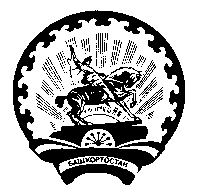 Совет  сельского  поселенияКуккуяновский  сельсоветмуниципального районаДюртюлинский  районРеспублики  Башкортостан(Куккуяновский сельсоветДюртюлинского районаРеспублики Башкортостан)